A statutory declaration must be submitted 
with interim and final compliance reports.   Interim Compliance Report Final Compliance Reportwww.skills.tas.gov.au/skillstas/policiesstrategies/buildingconstructiontrainingpolicyI declare the above information is true and correct.I declare the above information is true and correct.I declare the above information is true and correct.I declare the above information is true and correct.I declare the above information is true and correct.I declare the above information is true and correct.I declare the above information is true and correct.I declare the above information is true and correct.I declare the above information is true and correct.I declare the above information is true and correct.I declare the above information is true and correct.I declare the above information is true and correct.I declare the above information is true and correct.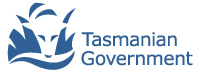 Building and Construction Training PolicyInterim and Final Compliance ReportContractContractContractContractNumber:Title:Contract Value:$Total training hours deliveredPrincipal ContractorPrincipal ContractorTrading name:Address:Phone:Email:Contact person:This Compliance Report should be submitted by:DD MMM YYYDocuments can be emailed to enquiries@skills.tas.gov.au or posted to:Skills GPO Box 536   TAS   7001Enquiries:  61 656 007Tasmanian Government Building and Construction Training PolicyTraining DetailsTasmanian Government Building and Construction Training PolicyTraining DetailsContractor:  	ContractorContractor:  	ContractorProjectProjectDeemed Training Hours:  xxxApprenticeTraining Contract No.ApprenticeshipHourse.g. Oliver Smithe.g. 201706789e.g. carpentrye.g. 40TotalTotalTotalSignature of contractor or authorised person.DateOffice Use Only Data verifiedNote 	Apprentice means an employee who is described as an apprentice and is a party to a training contract that provides for the employee to undergo training leading to a qualification under the Australian Qualifications Framework. Training and Workforce Development Act 2013 refers.NoteNote 	Apprentice means an employee who is described as an apprentice and is a party to a training contract that provides for the employee to undergo training leading to a qualification under the Australian Qualifications Framework. Training and Workforce Development Act 2013 refers.NoteOffice Use Only Data verifiedTasmanian Government Building and Construction Training PolicyTraining DetailsTasmanian Government Building and Construction Training PolicyTraining DetailsContractor:  	ContractorContractor:  	ContractorProjectProjectDeemed Training Hours:  xxxApprenticeTraining Contract No.ApprenticeshipHourse.g. Oliver Smithe.g. 201206789e.g. carpentrye.g. 40TotalTotalTotalSignature of contractor or authorised person.DateOffice Use Only Data verifiedNote 	Apprentice means an employee who is described as an apprentice and is a party to a training contract that provides for the employee to undergo training leading to a qualification under the Australian Qualifications Framework. Training and Workforce Development Act 2013 refers.NoteNote 	Apprentice means an employee who is described as an apprentice and is a party to a training contract that provides for the employee to undergo training leading to a qualification under the Australian Qualifications Framework. Training and Workforce Development Act 2013 refers.NoteOffice Use Only Data verifiedTasmanian Government Building and Construction Training PolicyTraining DetailsTasmanian Government Building and Construction Training PolicyTraining DetailsContractor:  	ContractorContractor:  	ContractorProjectProjectDeemed Training Hours:  xxxApprenticeTraining Contract No.ApprenticeshipHourse.g. Oliver Smithe.g. 201206789e.g. carpentrye.g. 40TotalTotalTotalSignature of contractor or authorised person.DateOffice Use Only Data verifiedNote 	Apprentice means an employee who is described as an apprentice and is a party to a training contract that provides for the employee to undergo training leading to a qualification under the Australian Qualifications Framework. Training and Workforce Development Act 2013 refers.NoteNote 	Apprentice means an employee who is described as an apprentice and is a party to a training contract that provides for the employee to undergo training leading to a qualification under the Australian Qualifications Framework. Training and Workforce Development Act 2013 refers.NoteOffice Use Only Data verifiedTasmanian Government Building and Construction Training PolicyTraining DetailsTasmanian Government Building and Construction Training PolicyTraining DetailsContractor:  	ContractorContractor:  	ContractorProjectProjectDeemed Training Hours:  xxxApprenticeTraining Contract No.ApprenticeshipHourse.g. Oliver Smithe.g. 201206789e.g. carpentrye.g. 40TotalTotalTotalSignature of contractor or authorised person.DateOffice Use Only Data verifiedNote 	Apprentice means an employee who is described as an apprentice and is a party to a training contract that provides for the employee to undergo training leading to a qualification under the Australian Qualifications Framework. Training and Workforce Development Act 2013 refers.NoteNote 	Apprentice means an employee who is described as an apprentice and is a party to a training contract that provides for the employee to undergo training leading to a qualification under the Australian Qualifications Framework. Training and Workforce Development Act 2013 refers.NoteOffice Use Only Data verifiedTasmanian Government Building and Construction Training PolicyTraining DetailsTasmanian Government Building and Construction Training PolicyTraining DetailsContractor:  	ContractorContractor:  	ContractorProjectProjectDeemed Training Hours:  xxxApprenticeTraining Contract No.ApprenticeshipHourse.g. Oliver Smithe.g. 201206789e.g. carpentrye.g. 40TotalTotalTotalSignature of contractor or authorised person.DateOffice Use Only Data verifiedNote 	Apprentice means an employee who is described as an apprentice and is a party to a training contract that provides for the employee to undergo training leading to a qualification under the Australian Qualifications Framework. Training and Workforce Development Act 2013 refers.NoteNote 	Apprentice means an employee who is described as an apprentice and is a party to a training contract that provides for the employee to undergo training leading to a qualification under the Australian Qualifications Framework. Training and Workforce Development Act 2013 refers.NoteOffice Use Only Data verifiedTasmanian Government Building and Construction Training PolicyTraining DetailsTasmanian Government Building and Construction Training PolicyTraining DetailsContractor:  	ContractorContractor:  	ContractorProjectProjectDeemed Training Hours:  xxxApprenticeTraining Contract No.ApprenticeshipHourse.g. Oliver Smithe.g. 201206789e.g. carpentrye.g. 40TotalTotalTotalSignature of contractor or authorised person.DateOffice Use Only Data verifiedNote 	Apprentice means an employee who is described as an apprentice and is a party to a training contract that provides for the employee to undergo training leading to a qualification under the Australian Qualifications Framework. Training and Workforce Development Act 2013 refers.NoteNote 	Apprentice means an employee who is described as an apprentice and is a party to a training contract that provides for the employee to undergo training leading to a qualification under the Australian Qualifications Framework. Training and Workforce Development Act 2013 refers.NoteOffice Use Only Data verifiedTasmanian Government Building and Construction Training PolicyTraining DetailsTasmanian Government Building and Construction Training PolicyTraining DetailsContractor:  	ContractorContractor:  	ContractorProjectProjectDeemed Training Hours:  xxxApprenticeTraining Contract No.ApprenticeshipHourse.g. Oliver Smithe.g. 201206789e.g. carpentrye.g. 40TotalTotalTotalSignature of contractor or authorised person.DateOffice Use Only Data verifiedNote 	Apprentice means an employee who is described as an apprentice and is a party to a training contract that provides for the employee to undergo training leading to a qualification under the Australian Qualifications Framework. Training and Workforce Development Act 2013 refers.NoteNote 	Apprentice means an employee who is described as an apprentice and is a party to a training contract that provides for the employee to undergo training leading to a qualification under the Australian Qualifications Framework. Training and Workforce Development Act 2013 refers.NoteOffice Use Only Data verifiedTasmanian Government Building and Construction Training PolicyTraining DetailsTasmanian Government Building and Construction Training PolicyTraining DetailsContractor:  	ContractorContractor:  	ContractorProjectProjectDeemed Training Hours:  xxxApprenticeTraining Contract No.ApprenticeshipHourse.g. Oliver Smithe.g. 201206789e.g. carpentrye.g. 40TotalTotalTotalSignature of contractor or authorised person.DateOffice Use Only Data verifiedNote 	Apprentice means an employee who is described as an apprentice and is a party to a training contract that provides for the employee to undergo training leading to a qualification under the Australian Qualifications Framework. Training and Workforce Development Act 2013 refers.NoteNote 	Apprentice means an employee who is described as an apprentice and is a party to a training contract that provides for the employee to undergo training leading to a qualification under the Australian Qualifications Framework. Training and Workforce Development Act 2013 refers.NoteOffice Use Only Data verifiedTasmanian Government Building and Construction Training PolicyTraining DetailsTasmanian Government Building and Construction Training PolicyTraining DetailsContractor:  	ContractorContractor:  	ContractorProjectProjectDeemed Training Hours:  xxxApprenticeTraining Contract No.ApprenticeshipHourse.g. Oliver Smithe.g. 201206789e.g. carpentrye.g. 40TotalTotalTotalSignature of contractor or authorised person.DateOffice Use Only Data verifiedNote 	Apprentice means an employee who is described as an apprentice and is a party to a training contract that provides for the employee to undergo training leading to a qualification under the Australian Qualifications Framework. Training and Workforce Development Act 2013 refers.NoteNote 	Apprentice means an employee who is described as an apprentice and is a party to a training contract that provides for the employee to undergo training leading to a qualification under the Australian Qualifications Framework. Training and Workforce Development Act 2013 refers.NoteOffice Use Only Data verifiedTasmanian Government Building and Construction Training PolicyTraining DetailsTasmanian Government Building and Construction Training PolicyTraining DetailsContractor:  	ContractorContractor:  	ContractorProjectProjectDeemed Training Hours:  xxxApprenticeTraining Contract No.ApprenticeshipHourse.g. Oliver Smithe.g. 201206789e.g. carpentrye.g. 40TotalTotalTotalSignature of contractor or authorised person.DateOffice Use Only Data verifiedNote 	Apprentice means an employee who is described as an apprentice and is a party to a training contract that provides for the employee to undergo training leading to a qualification under the Australian Qualifications Framework. Training and Workforce Development Act 2013 refers.NoteNote 	Apprentice means an employee who is described as an apprentice and is a party to a training contract that provides for the employee to undergo training leading to a qualification under the Australian Qualifications Framework. Training and Workforce Development Act 2013 refers.NoteOffice Use Only Data verifiedTasmanian Government Building and Construction Training PolicyTraining DetailsTasmanian Government Building and Construction Training PolicyTraining DetailsContractor:  	ContractorContractor:  	ContractorProjectProjectDeemed Training Hours:  xxxApprenticeTraining Contract No.ApprenticeshipHourse.g. Oliver Smithe.g. 201206789e.g. carpentrye.g. 40TotalTotalTotalSignature of contractor or authorised person.DateOffice Use Only Data verifiedNote 	Apprentice means an employee who is described as an apprentice and is a party to a training contract that provides for the employee to undergo training leading to a qualification under the Australian Qualifications Framework. Training and Workforce Development Act 2013 refers.NoteNote 	Apprentice means an employee who is described as an apprentice and is a party to a training contract that provides for the employee to undergo training leading to a qualification under the Australian Qualifications Framework. Training and Workforce Development Act 2013 refers.NoteOffice Use Only Data verifiedTasmanian Government Building and Construction Training PolicyTraining DetailsTasmanian Government Building and Construction Training PolicyTraining DetailsContractor:  	ContractorContractor:  	ContractorProjectProjectDeemed Training Hours:  xxxApprenticeTraining Contract No.ApprenticeshipHourse.g. Oliver Smithe.g. 201206789e.g. carpentrye.g. 40TotalTotalTotalSignature of contractor or authorised person.DateOffice Use Only Data verifiedNote 	Apprentice means an employee who is described as an apprentice and is a party to a training contract that provides for the employee to undergo training leading to a qualification under the Australian Qualifications Framework. Training and Workforce Development Act 2013 refers.NoteNote 	Apprentice means an employee who is described as an apprentice and is a party to a training contract that provides for the employee to undergo training leading to a qualification under the Australian Qualifications Framework. Training and Workforce Development Act 2013 refers.NoteOffice Use Only Data verifiedTasmanian Government Building and Construction Training PolicyTraining DetailsTasmanian Government Building and Construction Training PolicyTraining DetailsContractor:  	ContractorContractor:  	ContractorProjectProjectDeemed Training Hours:  xxxApprenticeTraining Contract No.ApprenticeshipHourse.g. Oliver Smithe.g. 201206789e.g. carpentrye.g. 40TotalTotalTotalSignature of contractor or authorised person.DateOffice Use Only Data verifiedNote 	Apprentice means an employee who is described as an apprentice and is a party to a training contract that provides for the employee to undergo training leading to a qualification under the Australian Qualifications Framework. Training and Workforce Development Act 2013 refers.NoteNote 	Apprentice means an employee who is described as an apprentice and is a party to a training contract that provides for the employee to undergo training leading to a qualification under the Australian Qualifications Framework. Training and Workforce Development Act 2013 refers.NoteOffice Use Only Data verified